 Periodeplan for august og september.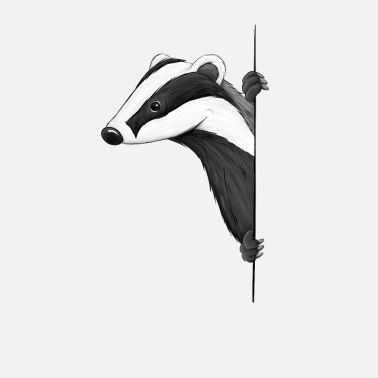 Tema for perioden: meg og min familieSpråkmål for perioden: fokus på språket ved måltid og lek, utvide og benevne barnas uttrykk. Fokus på å uttrykke primære behov.Sosialt mål for perioden: bli kjent, dele med hverandre, oppleve mestring og glede sammen i den nye flokken vår!	Voksenrollen: trygge og varme ansatte som ser barnas behov. Bruker begrepene aktivt i hverdagen og har fokus på sosiale mål.Følgende fagområder dekkes: Kommunikasjon, språk og tekst, kropp, bevegelse, mat og helse, nærmiljø og samfunn, kunst, kultur og kreativitet.
Vi holder på med tilvenning gjennom hele august og september. Vårt hovedfokus for denne perioden er tilstedeværende ansatte og opplevelsen av glede og mestring. Vi gleder oss til å bli kjent med alle sammen!Periodens litteratur med formidlingsmetoderPeriodens fokusordPeriodens rim/reglerPeriodens sangerBoka om å gå i barnehagen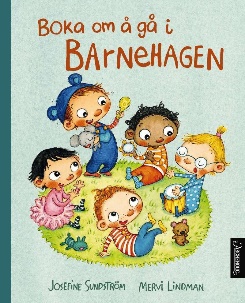 
Vi leser boken i samling. Vi ser på bildene og snakker om dem, løsriver oss fra tekst. Leser også før/etter sovetid.FamilieMeg og mitt navnMamma/morPappa/farHuset mittBarnehagen/grevlingeneDele TørstSultenBake, bake kake til mamma kommer
rulle, rulle, rulle, rulle rundt omkring
prikke, prikke, prikke med pekefinger
høøøyt opp i luften og ned igjen.

Bytt ut mamma med pappa eller andre som skal hente.
 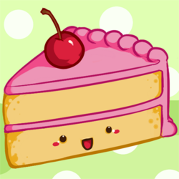 Tipp og topp er gode venner, 
hilser pent på de de kjenner.
Tipp sa topp, jeg foreslår, 
vi spiller på trommer mens vi går.En pinnsvinfamilie på fem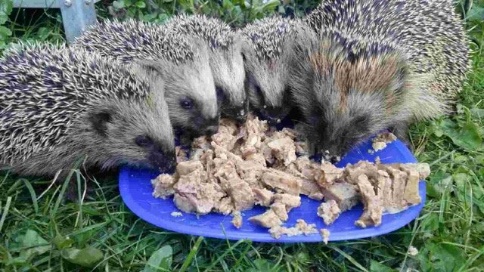 Hei, hei, hei jeg heter..., hva heter du?I vår lille flokk.Periodens språklekerPeriodens aktivitet/opplevelsePeriodens formingsaktivitetViktige datoer Rim og reglerSangerVise “mitt hus” i samling. Vi bytter på å vise frem husene våre.Musikktime- vi finner frem instrumenter og spiller.Lage pinnsvinOnsdag 17.august er PLANLEGGINGSDAG